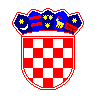 REPUBLIKA HRVATSKASISAČKO-MOSLAVAČKA ŽUPANIJAOPĆINA  DVORKLASA: 363-01/22-01/03URBROJ: 2176-8-03-23-05DOKUMENTACIJA ZA NADMETANJEZA DAVANJE KONCESIJE ZA OBAVLJANJE DIMNJAČARSKIH POSLOVANA PODRUČJU OPĆINE DVOREvidencijski broj: K- 1/2023Dvor, 05.  siječnja 2023. godine SADRŽAJ UVODOPĆI PODACI	………………………………………………………………………….………...............................… 3Osnovni podaci o davatelju koncesije …………………………………..........................................………… 3 Podaci o osobi za kontakt	………………………………………………....................................…………. 3Popis gospodarskih subjekata s kojima je davatelj koncesije u sukobu interesa …………………………………………………...……….………………….......................................................…………. 4Opis objektivne metode procjene vrijednosti koncesije…....…..………….....................................…. 4Procijenjena vrijednost koncesije ……………………………………………………........................................4Vrsta koncesije………………………………………………………………………….......................................……. 4Mjesto obavljanja koncesije ………………………………………………......................................……….….… 4PODACI O PREDMETU KONCESIJE ……………………………………………..........................……….….….. 4Opis predmeta koncesije ………………………………………………………...................................….…….…. 4Tehničke specifikacije pružanja usluga ……………………………………….....................................….… 4Uvjeti podugovaranja i potkoncesije  ....…………………………………..................................………..….. 4Rok početka pružanja usluga …………………………………………………...................................…….....…. 4Rok završetka pružanja usluga odnosno predviđeno trajanje ugovora o koncesiji …………………………………………………………………................................................................................…..… 4Naknada za koncesiju ………………………………………………………………….......................................….. 5RAZLOZI ISKLJUČENJA GOSPODARSKOG SUBJEKTA………………………………….....................…. 5Obvezni razlozi isključenja …………………………………………………………........................................…..5Dokazi da ne postoje osnove za isključenje gospodarskog subjekta …......................................…6ODREDBE O SPOSOBNOSTI PONUDITELJA …………………………………………...................…....…….7Pravna i poslovna sposobnost ……………………………………………………….......................................….7Financijska sposobnost …………………………………………………………………......................................... 7Tehnička i stručna sposobnost .………………………………………………….......................................……. 8PODACI O PONUDI ……………………………………………………………………………..................................… 9Sadržaj i način izrade ponude ………………………..….…………………………............................................ 9Način dostave ponude …………………………………………………………………......................................... 10Način određivanja naknade za koncesiju ……………………………………......................................…...11Valuta ponude ……………………..………………………………………………………........................................11Varijante ponude……………………………………………………………………...............................…........…. 11Cjenik dimnjačarskih  usluga …………………………………………………......................................……… 11Kriterij odabira najpovoljnije ponude …………………………………......................................................12Jezik i pismo na kojem se izrađuje ponuda ………………………………..............................….......….....13Rok valjanosti ponude ……………………………………………………………...............................….......……13Datum, vrijeme i mjesto dostave i javnog otvaranja ponuda ………......................................…….13Tražena jamstva ………………………………………………………………………….....................................… 13OSTALE ODREDBE ……………………………………………………………………………..............................…. 15Rok za donošenje odluke o davanju koncesije / poništenju postupka ............................…...... 15Pravna zaštita ……………………………………………………………………………..............................……..…15Sklapanje ugovora o koncesiji……………………………………………......................….......…........…..….. 15Rok, način i uvjeti plaćanja naknade za koncesiju ………………………........................................….. 16Odredbe koje se odnose na zajednicu ponuditelja ……………….......................………..................… 16PRILOZI – OBRASCI ZA PODNOŠENJE PONUDA ………………………………………......................…. 16Prilog 1. Izjava o prihvaćanju uvjeta natječaja iz Dokumentacije za nadmetanje …..................17Prilog 2. Ponudbeni list ………………………………………………………………………................................…18Prilog 3. Podatci o članovima zajednice ponuditelja ……………………………………….................…. 19Prilog 4.  Izjava o zajedničkoj ponudi …………………………………………………….......…................….... 20Prilog 5.  Cjenik dimnjačarskih usluga ………………………………………………………........................… 21Prilog 6.  Izjava o nekažnjavanju …….. ………………………………………………………............................. 23Prilog 7.  Izjava o nepostojanju razloga za isključenje ……………………………………..................…. 25Prilog 8.  Popis sklopljenih ugovora o koncesiji ……………………………………………........................ 26Prilog 9.  Potvrda o urednom ispunjenju ugovora ……………………………………..................…….…. 27Prilog 10.  Izjava o tehničkoj sposobnosti …………………….. …………………………......................….... 28Prilog 11.  Izjava o strukturi djelatnika  ……………………………………………………............................. 29Prilog 12.  Izjava o dostavi jamstva za provedbu ugovora …………………………….......................... 30Prilog 13  Nacrt ugovora o koncesiji …………………………………………………………........................… 31UVODSukladno članku 22. Zakona o koncesijama („Narodne novine“, broj 69/17, 107/20), Općina Dvor u svojstvu davatelja koncesije, objavljuje Dokumentaciju za nadmetanje u postupku davanja koncesije za obavljanje komunalne djelatnosti – obavljanje dimnjačarskih poslova na području Općine Dvor.Dokumentacija za nadmetanje sa svim prilozima dostupna je putem Elektroničkog oglasnika javne nabave Republike Hrvatske (EOJN RH), na adresi https://eojn.nn.hr/Oglasnik/.Ponuditelj je gospodarski subjekt koji je pravovremeno dostavio ponudu. Ponuditelj predajom svoje ponude u potpunosti i bez ograničenja prihvaća odredbe iz Dokumentacije za nadmetanje te svih dokumenata koji čine sastavni dio iste. U tu svrhu ponuditelj je dužan u svojoj ponudi dostaviti ispunjenu izjavu o prihvaćanju uvjeta sadržanih u ovoj Dokumentaciji za nadmetanje (Prilog 1).Od ponuditelja se očekuje da pažljivo prouče sve odredbe i priloge ove Dokumentacije za nadmetanje i da se pridržavaju svih uputa, sadržaja danih predložaka te ugovornih uvjeta sadržanih u ovoj Dokumentaciji za nadmetanje.Propust ponuditelja da izradi ponudu koja u svemu odgovara postavljenim uvjetima i sukladno traženom sadržaju, kao i propust da ponudu dostavi u naznačenom roku, razlozi su za odbijanje ponude od strane davatelja koncesije.Ponuditelj ne smije mijenjati ni dopunjavati tekst Dokumentacije za nadmetanje i njenih priloga.2. OPĆI  PODACIOSNOVNI PODACI O DAVATELJU KONCESIJE     Davatelj koncesije: Općina Dvor      Sjedište: Trg bana Josipa Jelačića 10, 44440 Dvor      OIB: 88983260227      Broj telefona: 044/525-280      Broj fax: 044/525-299      Adresa elektroničke pošte: nacelnik@dvor.hr      Internetska adresa: www.dvor.hrPODACI O OSOBI ZA KONTAKT      Kontakt osoba: Ljerka Pavlović             Telefon: 044/525-284             Adresa elektroničke pošte: gospodarstvo@dvor.hr            U slučaju potrebe za  dodatnim pojašnjenjima, gospodarski subjekti mogu, tijekom roka za dostavu ponuda, zahtijevati dodatne informacije i objašnjenja vezana za Dokumentaciju za nadmetanje. Dodatne informacije i objašnjenja bit će objavljeni na internetskim stranicama https://eojn.nn.hr/Oglasnik/Ukoliko je zahtjev dostavljen pravodobno, zadnje dodatne informacije i objašnjenja vezana uz Dokumentaciju za nadmetanje davatelj koncesije stavit će na raspolaganje najkasnije šestog dana prije krajnjeg roka za dostavu ponude. Zahtjev je pravodoban, ako je davatelju koncesije dostavljen najkasnije osmog dana prije dana u kojem istječe rok za dostavu ponude.Sva razmjena informacija između davatelja koncesije i gospodarskih subjekata odvijat će se u pisanom obliku. Pisani zahtjev za pojašnjenjem dostavlja se s naznakom „koncesija - dimnjačarski poslovi“  na e-adresu: gospodarstvo@dvor.hrPOPIS GOSPODARSKIH SUBJEKATA S KOJIMA JE DAVATELJ           KONCESIJE U SUKOBU INTERESANema gospodarskog subjekta s kojima je davatelj koncesije te predstavnici davatelja koncesije u sukobu interesa definiranog u člancima 76. i 77. Zakona o javnoj nabavi („Narodne novine“, broj 120/16, 114/22 )OPIS METODE PROCJENE VRIJEDNOSTI KONCESIJEAnalizom podataka dosadašnjeg koncesionara o ostvarenim prihodima tijekom trajanja koncesije utvrđeno je da se prosječni godišnji prihod kretao oko 7.400,00 bez PDV-a. Ne očekujući da će prihod u narednom koncesijskom razdoblju bilježiti rast, za cijelo razdoblje trajanja koncesije (5 godina), vrijednost koncesije je procijenjena na 37.000,00 eura bez PDV-a.PROCJENJENA VRIJEDNOST KONCESIJEProcjenjena vrijednost koncesije je 7.400,00 kuna bez PDV-a, odnosno 37.000,00 eura bez PDV-a.VRSTA KONCESIJEKoncesija za uslužnu komunalnu djelatnost – obavljanje dimnjačarskih poslova na području Općine Dvor.MJESTO OBAVLJANJA KONCESIJEPodručje Općine Dvor kao jedno jedinstveno dimnjačarsko područje.3. PODACI O PREDMETU KONCESIJEOPIS PREDMETA KONCESIJEPredmet koncesije je obavljanje komunalne djelatnosti dimnjačarskih poslova na području Općine Dvor. Obavljanje dimnjačarskih poslova podrazumijeva čišćenje i kontrolu dimnjaka, dimovoda i uređaja za loženje u građevinama, sukladno Odluci o obavljanju dimnjačarskih poslova na području Općine Dvor („Službeni vjesnik“, broj 07/10 i 47/16 ) te ostalim primjenjivim propisima.TEHNIČKE SPECIFIKACIJE PRUŽANJA USLUGATehničke specifikacije usluga nalaze se u Cjeniku: Prilog 5 Dokumentacije za nadmetanje.UVJETI PODUGOVARANJA I POTKONCESIJEZa vrijeme trajanja ugovora o koncesiji koncesionar ne može s trećim osobama sklopiti podugovor i/ili ugovor o potkoncesiji.ROK POČETKA PRUŽANJA USLUGARok početka pružanja usluga računa se odmah po stupanju na snagu Ugovora o koncesiji.ROK ZAVRŠETKA PRUŽANJA USLUGA ODNOSNO PREDVIĐENO      TRAJANJE UGOVORA O KONCESIJIKoncesija se daje na vrijeme od 5 (pet) godina od dana stupanja na snagu ugovora o koncesiji.NAKNADA ZA KONCESIJUPonuditelj u ponudi mora izraziti ponuđeni iznos naknade za koncesiju, koji ne smije biti manji od početnog iznosa  godišnje naknade za koncesiju u iznosu od 800,00 eura, odnosno 4.000,00 eura za vrijeme trajanja koncesije.RAZLOZI  ISKLJUČENJA GOSPODARSKOG SUBJEKTAOBVEZNI RAZLOZI ISKLJUČENJA Davatelj koncesije obvezan je isključiti gospodarski subjekt iz postupka davanja koncesije u bilo kojem trenutku:4.1.1.  ako je gospodarski subjekt koji ima poslovni nastan u Republici Hrvatskoj ili osoba koja je član upravnog, upravljačkog ili nadzornog tijela ili ima ovlasti zastupanja, donošenja odluka ili nadzora toga gospodarskog subjekta i koja je državljanin Republike Hrvatske pravomoćnom presudom osuđena za: a) sudjelovanje u zločinačkoj organizaciji, na temelju– članka 328. (zločinačko udruženje) i članka 329. (počinjenje kaznenog djela u sastavu zločinačkog udruženja) Kaznenog zakona („Narodne novine“, broj 125/11, 144/12,  56/15 i 61/15 )– članka 333. (udruživanje za počinjenje kaznenih djela), iz Kaznenog zakona („Narodne novine“, broj 110/97, 27/98, 50/00, 129/00, 51/01, 111/03, 190/03, 105/04, 84/05, 71/06, 110/07, 152/08, 57/11, 77/11 i 143/12)b) korupciju, na temelju– članka 252. (primanje mita u gospodarskom poslovanju), članka 253. (davanje mita u gospodarskom poslovanju), članka 254. (zlouporaba u postupku javne nabave), članka 291. (zlouporaba položaja i ovlasti), članka 292. (nezakonito pogodovanje), članka 293. (primanje mita), članka 294. (davanje mita), članka 295. (trgovanje utjecajem) i članka 296. (davanje mita za trgovanje utjecajem) Kaznenog zakona („Narodne novine“, broj 125/11, 144/12, 56/15 i 61/15)– članka 294.a (primanje mita u gospodarskom poslovanju), članka 294.b (davanje mita u gospodarskom poslovanju), članka 337. (zlouporaba položaja i ovlasti), članka 338. (zlouporaba obavljanja dužnosti državne vlasti), članka 343. (protuzakonito posredovanje), članka 347. (primanje mita) i članka 348. (davanje mita) iz Kaznenog zakona („Narodne novine“, broj 110/97, 27/98., 50/00, 129/00, 51/01, 111/03, 190/03, 105/04, 84/05, 71/06, 110/07, 152/08, 57/11, 77/11 i 143/12)c) prijevaru, na temelju– članka 236. (prijevara), članka 247. (prijevara u gospodarskom poslovanju), članka 256. (utaja poreza ili carine) i članka 258. (subvencijska prijevara) Kaznenog zakona („Narodne novine“, broj 125/11, 144/12, 56/15 i 61/15)– članka 224. (prijevara), članka 293. (prijevara u gospodarskom poslovanju) i članka 286. (utaja poreza i drugih davanja) iz Kaznenog zakona („Narodne novine“, broj 110/97, 27/98, 50/00, 129/00, 51/01, 111/03, 190/03, 105/04, 84/05, 71/06, 110/07, 152/08, 57/11, 77/11 i 143/12)d) terorizam ili kaznena djela povezana s terorističkim aktivnostima, na temelju– članka 97. (terorizam), članka 99. (javno poticanje na terorizam), članka 100. (novačenje za terorizam), članka 101. (obuka za terorizam) i članka 102. (terorističko udruženje) Kaznenog zakona („Narodne novine“, broj 125/11, 144/12, 56/15 i 61/15)– članka 169. (terorizam), članka 169.a (javno poticanje na terorizam) i članka 169.b (novačenje i obuka za terorizam) iz Kaznenog zakona („Narodne novine“, broj 110/97, 27/98, 50/00, 129/00, 51/01, 111/03, 190/03, 105/04, 84/05, 71/06, 110/07, 152/08, 57/11, 77/11 i 143/12)e) pranje novca ili financiranje terorizma, na temelju– članka 98. (financiranje terorizma) i članka 265. (pranje novca) Kaznenog zakona („Narodne novine“, broj 125/11, 144/12, 56/15 i 61/15)– članka 279. (pranje novca) iz Kaznenog zakona („Narodne novine“, broj 110/97, 27/98, 50/00, 129/00, 51/01, 111/03, 190/03, 105/04, 84/05, 71/06, 110/07, 152/08, 57/11, 77/11 i 143/12)f) dječji rad ili druge oblike trgovanja ljudima, na temelju– članka 106. (trgovanje ljudima) Kaznenog zakona („Narodne novine“, broj 125/11, 144/12, 56/15 i 61/15)– članka 175. (trgovanje ljudima i ropstvo) iz Kaznenog zakona („Narodne novine“, broj 110/97., 27/98, 50/00, 129/00, 51/01, 111/03, 190/03, 105/04, 84/05, 71/06, 110/07, 152/08, 57/11, 77/11 i 143/12)Davatelj koncesije obvezan je isključiti gospodarski subjekt u bilo kojem trenutku tijekom postupka davanja koncesije ako je gospodarski subjekt koji nema poslovni nastan u Republici Hrvatskoj ili osoba koja je član upravnog, upravljačkog ili nadzornog tijela ili ima ovlasti zastupanja, donošenja odluka ili nadzora toga gospodarskog subjekta i koja nije državljanin Republike Hrvatske pravomoćnom presudom osuđena za kaznena djela iz ove točke Dokumentacije za nadmetanje i za odgovarajuća kaznena djela prema nacionalnim propisima države poslovnog nastana gospodarskog subjekta, odnosno države čiji je osoba državljanin.4.1.2. ako je gospodarski subjekt u postupku likvidacije, odnosno ako je obustavio svoje poslovne aktivnosti.4.1.3. ako utvrdi da gospodarski subjekt nije ispunio obveze plaćanja dospjelih poreznih obveza i/ili doprinosa za mirovinsko i zdravstveno osiguranje u Republici Hrvatskoj ili u državi poslovnog nastana gospodarskog subjekta.DOKAZI DA NE POSTOJE OSNOVE ZA ISKLJUČENJE GOSPODARSKOG SUBJEKTADavatelj koncesije obvezan je kao dostatan dokaz da ne postoje osnove za isključenje gospodarskog subjekta prihvatiti:- Izjavu gospodarskog subjekta kojom se dokazuje da ne postoje osnove za isključenje iz točke 4.1.1. ove Dokumentacije za nadmetanje (Prilog 6) koju daje po zakonu ovlaštena osoba za zastupanje gospodarskog subjekta ovjerenu kod javnog bilježnika, koja ne smije biti starija od 30 dana računajući od dana početka postupka davanja koncesije (od dana objave Obavijesti o namjeri davanja koncesije u EOJN).- Izjavu gospodarskog subjekta kojom se dokazuje da ne postoje osnove za isključenje iz točke 4.1.2. ove Dokumentacije za nadmetanje (Prilog 7) koju daje po zakonu ovlaštena osoba za zastupanje gospodarskog subjekta ovjerenu kod javnog bilježnika, koja ne smije biti starija od 30 dana računajući od dana početka postupka davanja koncesije (od dana objave Obavijesti o namjeri davanja koncesije u EOJN).- Potvrda Porezne uprave ili drugog nadležnog tijela u državi poslovnog nastana gospodarskog subjekta kojom se dokazuje da ne postoje osnove za isključenje iz točke 4.1.3. ove Dokumentacije za nadmetanje, ne stariju od 30 dana računajući od dana početka postupka davanja koncesije (od dana objave Obavijesti o namjeri davanja koncesije u EOJN).Ako se u državi poslovnog nastana gospodarskog subjekta odnosno državi čiji je osoba državljanin ne izdaju gore navedeni dokumenti iz ove točke ili ako ne obuhvaćaju sve okolnosti iz podtočaka 4.1.1., 4.1.2. i 4.1.3. ove Dokumentacije za nadmetanje, oni mogu biti zamijenjeni izjavom pod prisegom ili, ako izjava pod prisegom prema pravu dotične države ne postoji, izjavom davatelja s ovjerenim potpisom kod nadležne sudske ili upravne vlasti, javnog bilježnika ili strukovnog ili trgovinskog tijela u državi poslovnog nastana gospodarskog subjekta, odnosno državi čiji je osoba državljanin. Davatelj koncesije može tijekom postupka davanja koncesije radi provjere okolnosti iz točke 3. Dokumentacije za nadmetanje  od tijela nadležnog za vođenje kaznene evidencije i razmjenu tih podataka s drugim državama za bilo kojeg ponuditelja ili osobu po zakonu ovlaštenu za zastupanje gospodarskog subjekta zatražiti izdavanje potvrde o činjenicama o kojima to tijelo vodi službenu evidenciju.U slučaju zajednice ponuditelja, postojanje osnova za isključenje utvrđuje se za sve članove zajednice pojedinačno.5. ODREDBE O SPOSOBNOSTOSTI PONUDITELJAPonuditelj u postupku davanja koncesije mora dokazati svoju:- pravnu i poslovnu sposobnost,- financijsku sposobnost,- tehničku i stručnu sposobnost.5.1. PRAVNA I POSLOVNA SPOSOBNOSTPonuditelj mora dokazati svoj upis u sudski, obrtni, strukovni ili drugi odgovarajući registar države sjedišta gospodarskog subjekta te da je registriran za obavljanje dimnjačarskih poslova. Kao dokaz upisa u registar, odnosno registracije za obavljanje navedenih poslova, dostavlja se odgovarajući izvod, a ako se on ne izdaje u zemlji sjedišta gospodarskog subjekta, može se dostaviti izjava s ovjerom potpisa kod nadležnog tijela.Izvod ili izjava ne smiju biti stariji od tri mjeseca od dana slanja obavijesti o namjeri davanja koncesije u EOJN.U slučaju zajednice ponuditelja, navedene okolnosti utvrđuju se za sve članove pojedinačno te svaki član zajednice u ponudi dostavlja dokumentaciju u svrhu dokazivanja ispunjavanja traženih uvjeta.5.2. FINANCIJSKA SPOSOBNOSTPonuditelj mora dokazati da nije bio u blokadi poslovnog računa u posljednjih 6 (šest) mjeseci (računajući od dana izdavanja obrasca SOL2 ili jednakovrijednog dokumenta).U svrhu dokazivanja ispunjenja uvjeta financijske sposobnosti ponuditelj je dužan dostaviti dokaz o solventnosti (SOL2) ne stariji od 30 dana od dana objave Obavijesti o namjeri davanja koncesije u EOJN.Ovim dokazom ponuditelj dokazuje da nema financijske probleme, odnosno probleme s likvidnošću u redovnom poslovanju te sposobnost plaćanja. Procjena je Davatelja koncesije da blokada računa u posljednjih 6 mjeseci može ugroziti ponuditeljevu sposobnost podmirenja svih obveza koje nastaju kao rezultat poslovnih procesa, a pretpostavka su kontinuiranog izvođenja predmeta koncesije u razdoblju trajanja ugovora.5.3. TEHNIČKA I STRUČNA SPOSOBNOST5.3.1. Gospodarski subjekt mora dokazati da je u godini u kojoj je započeo postupak dodjele koncesije i tijekom 3 (tri) godine koje prethode toj godini pružao dimnjačarske usluge.Minimalna razina sposobnosti je uredno izvršenja najmanje jednog ugovora uvažavajući činjenicu da se urednim izvršenjem predmetnog ugovora dokazuje sposobnost ponuditelja za obavljanje predmeta koncesije.Za potrebe utvrđivanja navedene sposobnosti gospodarski subjekt u ponudi dostavlja popis ugovora o izvršenju dimnjačarskih usluga izvršenih u godini u kojoj je započeo postupak davanja koncesije i tijekom tri godine koje prethode toj godini. Popis ugovora sadrži datum izvršenja i naziv druge ugovorne strane (Prilog 8). Ponuditelj uz popis ugovora mora priložiti barem jednu potvrdu iz koje je razvidno da je  u godini (2022.) u kojoj je započeo postupak davanja koncesije i tijekom tri godine (2019., 2020., 2021.) koje prethode toj godini imao zaključen najmanje jedan ugovor za obavljanje djelatnosti koja je predmet koncesije i da je uredno izvršio usluge koje su  predmet koncesije (Prilog 9). 5.3.2. Gospodarski subjekt mora dokazati da je tehnički opremljen za obavljanje dimnjačarskih poslova tj. da raspolaže potrebnim alatima i opremom u svrhu izvršavanja usluge koja je predmet   koncesije.Davatelj koncesije postavlja navedeni uvjet u vezi s predmetom koncesije uvažavajući  činjenicu sa gospodarski subjekt može uredno ispunjavati ugovor ukoliko raspolaže potrebnim alatima i opremom, neovisno o tome jesu li u njegovom vlasništvu, u najmu ili sl.. Minimalna razina sposobnosti je jedna garnitura dimnjačarskog alata (odgovarajuće četke za mehaničko čišćenje kotlova, dimnjaka, dimovodnih kanala i štednjaka koje su priključene na sve vrste energenata, ljestve, dimnjačarski partviš, užad, sajle), jedan analizator dimnih plinova i jedan detektor ugljičnog monoksida. Dokaz o tehničkoj opremljenosti je izjava ponuditelja o tehničkoj sposobnosti za ostvarenje  koncesije s popisom opreme kojom ponuditelj raspolaže u svrhu izvršenja koncesije  (Prilog 10).5.3.3. Gospodarski subjekt mora dokazati stručnu osposobljenost za izvršavanje usluga koje su predmet koncesijeMinimalna razina sposobnosti je zaposlen najmanje jedan radnik, s odgovarajućom stručnom spremom i položenim majstorskim ispitom  za dimnjačara.Ponuditelj – pravna osoba mora dokazati da ima zaposlenu najmanje jednu osobu s položenim majstorskim    ispitom za dimnjačara što dokazuje:-potvrdom o stažu koju izdaje Hrvatski zavod za mirovinsko osiguranje ili elektroničkim zapisom koji je izdao Hrvatski zavod za mirovinsko osiguranje o podacima evidentiranim u matičnoj evidenciji,-uvjerenjem o položenom majstorskom ispitu.Ponuditelj – fizička osoba obrtnik mora dokazati da ima položen majstorski ispit za dimnjačara ili da ima zaposlenu osobu s položenim majstorskim ispitom za dimnjačara što dokazuje:-potvrdom o stažu koju izdaje Hrvatski zavod za mirovinsko osiguranje ili elektroničkim zapisom koji je izdao Hrvatski zavod za mirovinsko osiguranje o podacima evidentiranim u matičnoj evidenciji,-uvjerenjem o položenom majstorskom ispitu.Dokaz o stručnoj sposobnosti je izjava o strukturi djelatnika ponuditelja (Prilog 11) kojoj se prilažu dokaz o stručnoj spremi (svjedodžbu iz koje je razvidno da je osoba stekla srednje strukovno obrazovanje za obavljanje poslova dimnjačara), dokaz o zaposlenju (potvrda ili elektronički ispis HZMO), dokaz o položenom majstorskom ispitu za najmanje jednog djelatnika. Potvrda ili elektronički zapis Hrvatskog zavoda za mirovinsko osiguranje ne smiju biti stariji od 30 dana od dana objave obavijesti o namjeri davanja koncesije u Elektroničkom oglasniku javne nabave Republike Hrvatske.U slučaju zajednice ponuditelja svi članovi zajednice obvezni su pojedinačno dokazati pravnu i poslovnu sposobnost (točka 5.1.),  a ostale uvjete sposobnosti mogu dokazivati zajednički.Svi dokumenti kojima se dokazuje sposobnost gospodarskog subjekta mogu se dostaviti u neovjerenoj preslici, dok se prilozi ove Dokumentacije za nadmetanje (obrasci popisa, potvrda, izjava) koji se odnose na dokaze sposobnost, dostavljaju u izvorniku, ovjereni pečatom i potpisani od strane ovlaštene osobe.6. PODACI O PONUDI6.1. SADRŽAJ I NAČIN IZRADE PONUDEPonuda se isključivo dostavlja na obrascima koji su sastavni dio Dokumentacije za nadmetanje. Pri izradi ponude ponuditelj se mora pridržavati zahtjeva i uvjeta iz ove Dokumentacije i  ne smije mijenjati i nadopunjavati Dokumentaciju za nadmetanje.6.1.1. Sadržaj ponudePonuditelj predaje ponudu koja sadrži dokumentaciju složenu, uvezanu te potpisanu i ovjerenu pečatom na za to predviđenim mjestima od strane ovlaštene osobe ponuditelja. Ponuda, pripadajući prilozi i dokumentacija moraju biti složeni sljedećim redoslijedom:1. Izjava o prihvaćanju uvjeta iz Dokumentacije za nadmetanje (Prilog 1.) 2. Ponudbeni list (Prilog 2.)3. Dodatak I. Ponudbenom listu –Podaci o članovima zajednice ponuditelja (Prilog 3. – prilaže se samo u slučaju zajednice ponuditelja)4. Dodatak I.A Ponudbenom listu – Izjava o zajedničkoj ponudi (Prilog 4. – prilaže se samo u slučaju zajednice ponuditelja)5. Popunjeni obrazac Cjenika dimnjačarskih usluga (Prilog 5.)6. Izjava o nekažnjavanju (Prilog 6.)7. Izjava ponuditelja o nepostojanju razloga za isključenje iz članka 24. stavka 1. točke 2. Zakona o koncesijama (Prilog 7)8. Potvrda Porezne uprave o stanju duga9. Isprava o upisu u poslovni, sudski, strukovni ili obrtni registar10. Dokaz o solventnosti  (BON 2/ SOL 2)11. Popis sklopljenih ugovora o koncesiji (Prilog 8.)12. Potvrda o urednom ispunjenju ugovora (Prilog 9.)13. Izjava o tehničkoj sposobnosti (Prilog 10.)14. Izjava o strukturi djelatnika sa priloženim traženim dokazima (Prilog 11.)15. Bjanko zadužnica kao jamstvo za ozbiljnost ponude 16. Izjava o dostavi jamstva za provedbu ugovora o koncesiji (Prilog 12.)17. bjanko potpisan i ovjeren Nacrt Ugovora o koncesiji za obavljanje dimnjačarskih poslova na području Općine Dvor (Prilog 13.)Ponuditelji ponudu i sve obrasce (Prilozi 1. – 13.) predaju u izvorniku, a sve dokaze iz točaka 4. i 5. ove Dokumentacije  mogu predati u izvorniku, ovjerenoj ili neovjerenoj preslici. Neovjerenom preslikom smatra se i neovjereni ispis elektroničke isprave.U slučaju postojanja sumnje u istinitost podataka navedenih u dokumentima koje su ponuditelji dostavili u neovjerenoj preslici sukladno s ovom Dokumentacijom za nadmetanje, davatelj koncesije može radi provjere istinitosti podataka od ponuditelja zatražiti da u primjerenom roku dostave izvornike ili ovjerene preslike tih dokumenata ili se obratiti se izdavatelju dokumenta i/ili nadležnim tijelima.U postupku pregleda i ocjene ponuda davatelj koncesije može, u primjerenom roku koji ne smije biti kraći od pet niti duži od deset dana od dana dostave ponude, zaključkom pozvati ponuditelje da pisano pojasne ili dopune ponudu koju su predali. Pojašnjenje ili dopuna smije se odnositi samo na nejasnoće, manje nedostatke ili pogreške koji su uklonjive. Pojašnjenje ili dopuna ne smije rezultirati izmjenom ponude ili dostavljenih dokumenata, nego samo dopuniti ili pojasniti već dostavljene dokumente. Traženje pojašnjenja ili dopuna ponuda ne smije imati učinak diskriminacije, nejednakog tretmana gospodarskih subjekata ili pogodovanja pojedinom gospodarskom subjektu u postupku davanja koncesije. Ako ponuditelj ne dostavi pojašnjenja ili dopune svoje ponude u roku koji je odredio davatelj koncesije, davatelj koncesije  rješenjem će odbiti takvu ponudu kao neurednu.  6.1.2. Način izrade ponudeSvaka stranica ponude i priloga mora biti uvezana u cjelinu jamstvenikom. Uvezanu ponudu potrebno je zapečatiti stavljanjem naljepnice na krajeve jamstvenika te preko ruba naljepnice otisnuti pečat ponuditelja na način da se zahvati približno pola naljepnice a druga polovica pečata posljednju stranicu ponude iz razloga da se onemogući naknadno vađenje ili umetanje listova ili dijelova ponude. Sve stranice ponude označavaju se rednim brojem stranica kroz ukupan broj stranica ponude ili ukupnim brojem stranica ponude kroz redni broj stranice. Ponuda mora biti pisana neizbrisivom tintom.Ispravci u ponudi moraju biti izrađeni na način da ispravljeni tekst ostane vidljiv (čitak) ili dokaziv (npr. nije dopustivo brisanje, premazivanje ili uklanjanje slova ili otisaka). Ispravci moraju uz navod datuma ispravka biti potvrđeni potpisom ponuditelja.6.2 NAČIN DOSTAVE PONUDEPonude se dostavljaju u pisanom obliku u zatvorenoj omotnici osobno u pisarnicu Davatelja koncesije na adresi Dvor, Trg bana Josipa Jelačića 10  ili preporučenom poštanskom pošiljkom.Na omotnici mora biti naznačeno: Na prednjoj strani: OPĆINA DVORTrg bana Josipa Jelačića 10 44440 Dvor„Koncesija za komunalnu djelatnost - obavljanje dimnjačarskih poslova na području Općine Dvor“Evidencijski broj koncesije K-1/2023“„NE OTVARAJ“Na poleđini: NAZIV I ADRESA PONUDITELJAU slučaju da vanjski omot nije zatvoren, zapečaćen i označen kako je navedeno, naručitelj ne snosi odgovornost ako se ponuda izgubi ili otvori prije roka.Ponude se upisuju u Upisnik o zaprimanju ponuda prema redoslijedu zaprimanja. Na zatvorenim omotnicama naznačuje se datum i vrijeme zaprimanja te redni broj ponude prema redoslijedu zaprimanja.Ponuda je obvezujuća za ponuditelja koji ju je dostavio do isteka roka valjanosti ponude.Ponuditelj može do isteku roka za dostavu ponuda dostaviti izmjenu i /ili dopunu ponude. Izmjena i /ili dopuna ponude dostavlja se na isti način kao i osnovna ponuda s obveznom naznakom na omotnici sa se radi o izmjeni i/ili dopuni ponude.Ponuditelj može do isteka roka za dostavu ponude pisanom izjavom odustati od svoje dostavljene ponude. Pisana izjava se dostavlja na isti način kao i ponuda s obveznom naznakom da se radi o odustajanju od ponude. U slučaju odustajanja od ponude ponuda se neotvorena vraća ponuditelju.6.3. NAČIN ODREĐIVANJA NAKNADE ZA KONCESIJUNaknada za koncesiju iskazuje se u ponudi, na Ponudbenom listu (Prilog 2).Naknada za koncesiju iskazuje se u godišnjem iznosu.Ponuđena naknada za koncesiju piše se brojkama i slovima.Ponuđeni  iznos naknade za koncesiju ne može biti niži od 800,00 eura godišnje.6.4. VALUTA PONUDEValuta ponude je euro.6.5. VARIJANTE PONUDEVarijante ponude nisu dopuštene.6.6. CJENIK DIMNJAČARSKIH USLUGACjenik dimnjačarskih usluga se nalazi u Word formatu (.doc) i dostupan je za preuzimanje u EOJN te čini sastavni dio Dokumentacije za nadmetanje (Prilog 5).Cjenik mora biti popunjen na izvornom predlošku, bez mijenjanja, ispravljanja i prepisivanja izvornog teksta.Cijene se upisuju u eurima, bez PDV-a. Zbroj svih cijena čini ukupnu cijenu ponude.Ponuditelj je dužan ispuniti Cjenik dimnjačarskih usluga na sljedeći način:- ponuditelj je dužan ispuniti sve stavke cjenika,- ponuditelj obavezno unosi jedinične cijene koje se izražavaju u eurima i to bez PDV-a i s PDV-om- ako ponuditelj nije u sustavu poreza na dodanu vrijednost, tada se na mjestu predviđenom za upis cijene s porezom na dodanu vrijednost upisuje isti iznos kao što je upisan na mjestu predviđenom za upis cijene ponude bez poreza na dodanu vrijednost,- jedinične cijene iskazuju se s najviše 2 (dvije) decimale,- svi popusti koje ponuditelj eventualno nudi moraju biti uračunati u jediničnu cijenu,- ukoliko ponuditelj ne ispuni Cjenik u skladu sa zahtjevima iz ove Dokumentacije za nadmetanje ili promijeni tekst naveden u Cjeniku, smatrat će se da je Cjenik nepotpun i nevažeći te će ponuda biti odbijena. Jedinične cijene iskazane u cjeniku nepromjenjive su za cijelo vrijeme trajanja ugovora o koncesiji.Cjenik dimnjačarskih usluga potrebno je potpisati od strane ovlaštene osobe ponuditelja i ovjeriti pečatom.6.7. KRITERIJ ODABIRA NAJPOVOLJNIJE PONUDEKriterij za odabir ponude je ekonomski najpovoljnija ponuda.Ekonomski najpovoljnija ponuda utvrđuje se na temelju slijedećih kriterija:1. Cijena usluge za krajnje korisnike – 70%2. Visina naknade za koncesiju – 30%.Radi lakšeg računanja svakom kriteriju prema njegovom relativnom značaju dodijelit će se maksimalan broj bodova (zaokruženo na dvije decimale):1. Najniža ponuđena cijena usluge za krajnje korisnike – 70% - maksimalno 70 bodova2. Najviša ponuđena naknada za koncesiju – 30% - maksimalno 30 bodova.Metodologija za izračun ekonomski najpovoljnije ponudeUkupan broj bodova koji ponuda može ostvariti izračunava se prema slijedećim formulama:x=cu+nkpri čemu je:x = ukupan broj bodova koji je ostvarila ponuda (zaokruženo na dvije decimale)cu= broj bodova koji je ponuda ostvarila s osnova kriterija cijene usluge za krajnje korisnike (zaokruženo na dvije decimale)nk= broj bodova koji je ponuda ostvarila s osnova kriterija visine naknade za koncesiju (zaokruženo na dvije decimale).1) CIJENA USLUGE ZA KRAJNJE KORISNIKE – 70 bodovaMaksimalni broj bodova dodijelit će se ponudi s najnižom cijenom. Ovisno o najnižoj cijeni ponude ostale ponude dobit će manji broj bodova, sukladno slijedećoj formuli:cu=cmin/cp x 70pri čemu je:cu = broj bodova koji je ponuda ostvarila s osnova kriterija cijene usluge za krajnje korisnike (zaokruženo na dvije decimale)cmin = najniža ponuđena cijena usluge za krajnje korisnikecp = ponuđena cijena usluge za krajnje korisnike koja je predmet ocjenjivanja70 = maksimalan broj bodova koji ponuda može dobiti s osnova cijene usluge za krajnje korisnikePonuđena cijena usluge za krajnje korisnike računa se tako da će Davatelj koncesije zbrojiti sve jedinične cijene iz ponudbenog Cjenika bez PDV-a.2) VISINA NAKNADE ZA KONCESIJU – 30 bodovaMaksimalni broj bodova dodijelit će se ponudi u kojoj je iskazana najviša ponuđena naknada za koncesiju. Ovisno o najvišoj naknadi za koncesiju, ostale ponude dobit će manji broj bodova sukladno slijedećoj formulink=pn/nmax x 30pri čemu je:nk = broj bodova koji je ponuda ostvarila s osnova kriterija visine naknade za koncesijupn = ponuđena naknada za koncesiju u ponudi koja se ocjenjujenmax = najviša ponuđena naknada za koncesiju u postupku dodjele koncesije30 = maksimalan broj bodova koji ponuda može dobiti s osnova kriterija visine naknade za koncesijuEkonomski najpovoljnija ponuda je ona ponuda koja ostvari najveći broj bodova.Ako su dvije ili više urednih ponuda jednako rangirane prema kriteriju za odabir ponude, temeljem odredbe članka 49. stavka 4. Zakona o koncesijama,  davatelj koncesije odabrat će ponudu koja je,  uz ispunjenje svih uvjeta, zaprimljena ranije.6.8. JEZIK I PISMO NA KOJEM SE IZRAĐUJE PONUDAPonuda se izrađuje  na hrvatskom jeziku i latiničnom pismu.6.9. ROK VALJANOSTI PONUDERok valjanosti ponude je 120 (stodvadeset) dana od dana isteka roka za dostavu ponuda.Davatelj koncesije zadržava pravo pisanim putem zatražiti izjavu o produljenju roka valjanosti  ponude.6.10. DATUM, VRIJEME I MJESTO DOSTAVE PONUDE I JAVNOG OTVARANJA PONUDAPonude moraju biti dostavljene najkasnije do 20. veljače 2023. godine do 12,00 sati bez obzira na način dostave.Ponuditelj samostalno određuje način dostave ponude i sam snosi rizik eventualnog gubitka odnosno nepravovremene dostave ponude. Naručitelj će na zahtjev ponuditelja dati potvrdu o datumu i vremenu primitka ponude. Sve ponude koje naručitelj primi nakon isteka roka za podnošenje ponuda označit će se kao zakašnjelo pristigle i bit će neotvorene vraćene ponuditelju.Javno otvaranje ponuda održat će se 20. veljače 2023. godine u 12,00 sati u prostorijama Općine Dvor, u Dvoru, Trg bana Josipa Jelačića 10, I. kat ( Općinska vijećnica).Javnom otvaranju ponuda smiju prisustvovati ovlašteni predstavnici ponuditelja i druge ovlaštene osobe. U postupku otvaranja pravo aktivnog sudjelovanja imaju samo zakonski zastupnik ponuditelja i ovlaštena osoba ponuditelja uz uvjet predočenja pisanog dokaza o ovlasti.Dokaz ovlasti zakonskog zastupnika ponuditelja je izvadak iz sudskog registra ili druga odgovarajuća isprava iz koje je vidljivo svojstvo zakonskog zastupnika uz predočenje osobne iskaznice. Dokaz ovlasti ovlaštene osobe ponuditelja je punomoć.Ponude koje nisu pristigle u propisanom roku neće se otvarati i vraćaju se ponuditelju neotvorene.6.11. TRAŽENA JAMSTVA6.11.1. Jamstvo za ozbiljnost ponudePonuditelj je obvezan uz ponudu priložiti jamstvo za ozbiljnost ponude u obliku bjanko zadužnice u iznosu  od  1.000,00 eura ( slovima :  jednatisuća eura). Jamstvo za ozbiljnost ponude Naručitelj će zadržati ukoliko ponuditelj:-odustane od ponude u roku njezine valjanosti,- po pozivu davatelja koncesije u ostavljenom roku ne dostavi pisano pojašnjenje ili dopunu uredno predane ponude,- dostavi neistinite dokaze sposobnosti,- ne prihvati ispravak računske pogreške,- odbije potpisati Ugovor o koncesiji,- ne dostavi jamstvo za uredno ispunjenje ugovora o koncesiji.U slučaju zajednice ponuditelja, jamstvo za ozbiljnost ponude može uplatiti jedan od članova zajednice u ukupno traženom iznosu ili svaki član zajednice može uplatiti svoj dio jamstva, koji kumulativno zajedno s ostalima zadovoljava traženi iznos jamstva. Trajanje jamstva za ozbiljnost ponude ne smije biti kraće od roka valjanosti ponude.Ako istekne rok valjanosti ponude te je ponuditelj produži na zahtjev Davatelja koncesije, odgovarajuće će se produžiti i jamstvo za ozbiljnost ponude u skladu sa zahtjevima Davatelja koncesije, o čemu će Davatelj koncesije pisanim putem izvijestiti ponuditelja i dati mu primjereni rok za dostavu produljenog jamstva.6.11.2. Jamstvo za provedbu ugovora o koncesijiOdabrani najpovoljniji ponuditelj obvezan je davatelju koncesije, prije sklapanja ugovora o koncesiji dostaviti jamstvo za  ispunjavanje obveza iz ugovora o koncesiji, posebno naplate naknade za koncesiju te naknade štete koja može nastati zbog neispunjenja obveza iz ugovora o koncesiji i to u obliku bjanko zadužnice ili bankarske garancije na iznos do 5.000,00 eura (slovima: pettisuća eura) koja mora biti solemnizirana kod javnog bilježnika i popunjena u skladu s Pravilnikom o obliku i sadržaju bjanko zadužnice („Narodne novine“, broj 115/12 i 82/17).U slučaju zajednice ponuditelja, jamstvo za provedbu ugovora o koncesiji može dostaviti jedan od članova zajednice u ukupno traženom iznosu.Ponuditelj je obvezan kao sastavni dio ponude dostaviti izjavu da će  u slučaju odabira njegove ponude, prije sklapanja ugovora o koncesiji dostaviti traženo jamstvo za provedbu ugovora o koncesiji. Izjava se nalazi u prilogu ove Dokumentacije za nadmetanje (Prilog 12).U slučaju nedostavljanja jamstva za provedbu ugovora ugovor o koncesiji neće biti sklopljen odnosno neće stupiti na snagu Davatelj koncesije ukinut će odluku o davanju koncesije i može donijeti novu odluku o davanju koncesije slijedećem rangiranom ponuditelju kao odabranom i koji zadovoljava uvjete iz Dokumentacije za nadmetanje te mu ponuditi potpisivanje ugovora o koncesiji. Davatelj koncesije dužan je jamstvo za provedbu ugovora pohraniti na prikladnom mjestu i čuvati za vrijeme trajanja ugovora o koncesiji. Iznimno, Davatelj koncesije može zadržati jamstvo za provedbu ugovora najviše do tri mjeseca nakon prestanka ugovora o koncesiji, ako postoje valjani razlozi za nastanak financijske obveze, a što utvrđuje Davatelj koncesije.7. OSTALE ODREDBE7.1. ROK ZA DONOŠENJE ODLUKE O DAVANJU KONCESIJE ILI PONIŠTENJU POSTUPKAKrajnji rok za donošenje Odluke o davanju koncesije ili poništenju postupka davanja koncesije je 120 dana od dana isteka roka za dostavu ponuda.Odluku o davanju koncesije ili poništenju postupka davanje koncesije, s preslikom zapisnika o pregledu i ocjeni ponuda, Davatelj koncesije dostavit će svakom ponuditelju bez odgode osobnom dostavom.7.2. PRAVNA ZAŠTITAŽalba se izjavljuje Državnoj komisiji za kontrolu postupaka javne nabave, Zagreb, Koturaška 43/IV, u pisanom obliku te se dostavlja neposredno, poštom kao i elektroničkim putem ako su za to ostvareni obostrani uvjeti dostavljanja elektroničkih isprava u skladu s propisom o elektroničkom potpisu.Žalitelj je dužan istodobno jedan primjerak žalbe dostaviti i davatelju koncesije na dokaziv način.Sukladno članku 406. Zakona o javnoj nabavi („Narodne novine“, broj 120/16, 114/22), žalba se izjavljuje u roku od 10  (deset) dana i to od dana:1. objave poziva na nadmetanje, u odnosu na sadržaj poziva ili dokumentacije o nabavi2. objave obavijesti o ispravku, u odnosu na sadržaj ispravka3. objave izmjene dokumentacije o nabavi, u odnosu na sadržaj izmjene dokumentacije4. otvaranja ponuda u odnosu na propuštanje naručitelja da valjano odgovori na pravodobno dostavljen zahtjev dodatne informacije, objašnjenja ili izmjene dokumentacije o nabavi te na postupak otvaranja ponuda5. primitka odluke o odabiru ili poništenju, u odnosu na postupak pregleda, ocjene i odabira ponuda, ili razloge poništenja.Žalitelj koji je propustio izjaviti žalbu u određenoj fazi postupka, sukladno gore navedenom, nema pravo na žalbu u kasnijoj fazi postupka za prethodnu fazu.7.3. SKLAPANJE UGOVORA O KONCESIJINacrt ugovora o koncesiji sastavni je dio ove Dokumentacije za nadmetanje (Prilog 13). Ponuditelj je obvezan nacrt ugovora o koncesiji potpisan i ovjeren pečatom ponuditelja (samo ukoliko se u zemlji poslovnog nastana koristi pečat) dostaviti kao sastavni dio ponude. Dostavom ponude smatrat će se da je ponuditelj upoznat sa svim odredbama iz nacrta ugovora, da iste prihvaća u cijelosti te da će postupati u skladu s tim odredbama.Ugovor o koncesiji ne smije se sklopiti prije isteka razdoblja mirovanja koje iznosi 15 dana od dana dostave odluke o davanju koncesije svakom ponuditelju. Rok mirovanja na primjenjuje se ako je u postupku  sudjelovao samo jedan ponuditelj  čija je ponuda ujedno i odabrana.Davatelj koncesije mora odabranom najpovoljnijem ponuditelju ponuditi potpisivanje ugovora o koncesiji u roku od 10 dana od dana isteka roka mirovanja, odnosno u roku od 10 dana od dana kada je odluka o davanju koncesije postala izvršna u slučaju kad je protiv nje uložen pravni lijek.7.4. ROK, NAČIN I UVJETI PLAĆANJA NAKNADE ZA KONCESIJUOdabrani ponuditelj se obvezuje plaćati naknadu za koncesiju na način kako je to određeno Ugovorom o koncesiji u godišnjem iznosu  na temelju ispostavljenog računa do 15-tog  u mjesecu svibnju za tekuću godinu.Ako Koncesionar ne plati naknadu za koncesiju u roku određenom ovim Ugovorom, svakom sljedećom uplatom, neovisno o tome što je Koncesionar označio da se tom uplatom plaća, smatra se da se najprije podmiruje zaostali dug po redoslijedu dospijeća, i to tako da se prvo podmiruju troškovi, zatim iznos obračunate zatezne kamate i nakon toka iznos dospjele naknade za koncesiju.7.5. ODREDBE KOJE SE ODNOSE NA ZAJEDNICU PONUDITELJAViše gospodarskih subjekata može se udružiti i dostaviti zajedničku ponudu, neovisno o načinu uređenja njihovog međusobnog odnosa. Odgovornost ponuditelja iz zajednice ponuditelja je solidarna.Ponuda zajednice ponuditelja mora sadržavati podatke za svakog člana zajednice ponuditelja (naziv i sjedište ponuditelja, adresa, OIB, broj računa, navod o tome je li ponuditelj u sustavu PDV-a, adresa za dostavu pošte, adresa e-pošte, kontakt osoba ponuditelja, broj telefona i broj faksa), kako je određeno u ponudbenom listu, uz obveznu naznaku člana zajednice ponuditelja koji je ovlašten za komunikaciju s davateljem koncesije.Svaki ponuditelj iz zajednice ponuditelja dužan je uz zajedničku ponudu dostaviti dokaze kojima dokazuje da ne postoje razlozi za isključenje ponuditelja sukladno točki 4. ove Dokumentacije i dokaze o svojoj pravnoj i poslovnoj sposobnosti sukladno točki 5.1. ove Dokumentacije, a svi zajedno su dužni dokazati (kumulativno) zajedničku sposobnost ostalih navedenih dokaza sposobnosti.U zajedničkoj ponudi mora biti navedeno koji će dio ugovora o koncesiji (predmet, količina,  postotni dio) izvršavati pojedini član zajednice ponuditelja. Ako zajednička ponuda bude odabrana, davatelj koncesije će poslije odabira od zajednice ponuditelja zahtijevati dostavu određenog akta (npr. međusobni sporazum, ugovor o poslovnoj suradnji ili slično) iz kojeg je vidljivo koji će dio iz ponude izvoditi svaki od članova zajednice ponuditelja. Navedeni akt mora biti potpisan i ovjeren od svih članova zajednice ponuditelja.Ponuditelj koji je samostalno podnio ponudu ne smije istodobno sudjelovati u zajedničkoj ponudi.U slučaju zajednice ponuditelja, ponuditelji ispunjavaju Dodatak I. Ponudbenom listu – Podaci o članovima zajednice ponuditelja (Prilog 3) i Dodatak I.A Ponudbenom listu – Izjava o zajedničkoj ponudi (Prilog 4)8. PRILOZIPrilog 1 – Izjava o prihvaćanju uvjeta iz Dokumentacije za nadmetanjePrilog 2 – Ponudbeni listPrilog 3 – Dodatak I. Ponudbenom listu – Podaci o članovima zajednice ponuditeljaPrilog 4 – Dodatak I.A Ponudbenom listu – Izjava o zajedničkoj ponudiPrilog 5 – Cjenik dimnjačarskih usluga na području Općine DvorPrilog 6 – Izjava o nekažnjavanjuPrilog 7 - Izjava ponuditelja o nepostojanju razloga za isključenje iz članka 24. stavka 1. točke 2. Zakona o koncesijamaPrilog 8 – Popis sklopljenih ugovora o koncesijiPrilog 9 – Potvrda o urednom ispunjenju ugovoraPrilog 10 – Izjava o tehničkoj sposobnostiPrilog 11 – Izjava o strukturi djelatnikaPrilog 12 – Izjava o dostavi jamstva za provedbu Ugovora o koncesijiPrilog 13 – Nacrt Ugovora o koncesijiPrilog 1.IZJAVA O PRIHVAĆANJU UVJETA IZ DOKUMANTACIJE ZA NADMETANJEkojom ja, __________________________,OIB:_________________ iz ________________                                         (ime i prezime)___________________________________________________________________________                                 (adresa prebivališta)kao osoba ovlaštena za zastupanje  __________________________________________________________________________________________________________________________(naziv ponuditelja)___________________________________________________________________________(sjedište ponuditelja)OIB ponuditelja: ________________________________izjavljujem i potvrđujem da smo proučili i razumjeli Obavijest o namjeri davanja koncesije te dokumentaciju za nadmetanje u postupku davanja koncesije za obavljanje komunalne djelatnosti dimnjačarskih poslova na području Općine Dvor te prihvaćamo opće i posebne uvjete sadržane u dokumentaciji za nadmetanje kao i njezinim sastavnim dijelovima.U ___________________  , ___________ 2023. godine                  (mjesto)                           (datum)                                                       M.P.                                                                                                 ___________________________________   (potpis osobe ovlaštene za zastupanje ponuditelja)Prilog 2.PONUDBENI LISTProučili smo dokumentaciju za nadmetanje, upoznati smo s predmetom natječaja i s uvjetima za provođenje koncesije te nudimo obavljanje dimnjačarskih poslova na području Općine Dvor pod uvjetima iz dokumentacije za nadmetanje.Za koncesijsku naknadu nudimo iznos  od ______________ kuna, odnosno u iznosu od ____________ eura godišnje.Rok valjanosti ponude: 120 dana od isteka roka za dostavu ponudaU ___________________  , ___________ 2023. godine                  (mjesto)                           (datum)Prilog 3.Dodatak I. Ponudbenom listuPODACI O ČLANOVIMA ZAJEDNICE PONUDITELJA(priložiti samo u slučaju zajedničke ponude)Podaci o dijelu ugovora o koncesiji koji će izvršiti član zajednice ponuditelja (predmet, količina, vrijednost, postotni dio):Napomena: Ponudi se može priložiti više obrazaca, ovisno o broju članova zajednice ponuditelja.                                                                                                                                    Prilog 4.Dodatak I.A Ponudbenom listuIZJAVA O ZAJEDNIČKOJ PONUDI(priložiti samo u slučaju zajedničke ponude)Sukladno točki 7.5. Dokumentacije za nadmetanje u postupku davanja koncesije za obavljanje komunalne djelatnosti dimnjačarskih poslova na području Općine Dvor izjavljujemo da nastupamo kao zajednički ponuditelji te dostavljamo zajedničku ponudu.Izjavljujemo, da ćemo u slučaju odabira zajednički izvršiti sve obveze iz ugovora i da je odgovornost svih zajedničkih Ponuditelja solidarna.U ___________________________ 2023. godine.						       ZAJEDNIČKI PONUDITELJI:				           (upisati ime, prezime te potpis ovlaštenih osoba za   zastupanje)                                                              M.P.              1. _______________________________________ 				      M.P.	2.________________________________________                                                               M.P.	3.________________________________________ Prilog 5.CJENIK DIMNJAČARSKIH USLUGAna području Općine DvorU ___________________  , ___________ 2023. godine       (mjesto)                      (datum)                                          			M.P.                                                                                                       		___________________________________   						(potpis osobe ovlaštene za zastupanje ponuditelja)Prilog 6.IZJAVA  O NEKAŽNJAVANJUkojom ja, _________________________________,OIB:____________________ iz __________________________                                  (ime i prezime)___________________________________________________________________________________________________(adresa prebivališta)kao osoba ovlaštena za zastupanje  _____________________________________________________________________________________________________________________________________________________________(naziv gospodarskog subjekta/ponuditelja)___________________________________________________________________________________________________(sjedište gospodarskog subjekta/ponuditelja)OIB ponuditelja: ________________________________za sebe, za gospodarski subjekt i za sve osobe koje su članovi upravnog, upravljačkog ili nadzornog tijela ili imaju ovlasti zastupanja, donošenja odluka ili nadzora gospodarskog subjekta izjavljujem da ja osobno, gospodarski subjekt kojeg zastupam i sve osobe koje su članovi upravnog, upravljačkog ili nadzornog tijela ili imaju ovlasti zastupanja, donošenja odluka ili nadzora gospodarskog subjekta nismo pravomoćnom presudom osuđeni za:sudjelovanje u zločinačkoj organizaciji, na temelju:članka 328. (zločinačko udruženje) i članka 329. (počinjenje kaznenog djela u sastavu zločinačkog udruženja) Kaznenog zakona ičlanka 333. (udruživanje za počinjenje kaznenih djela), iz Kaznenog zakona („Narodne novine“ br. 110/97, 27/98, 50/00, 129/00, 51/01, 111/03, 190/03, 105/04, 84/05, 71/06, 110/07, 152/08, 57/11, 77/11 i 143/12);korupciju, na temelju:članka 252. (primanje mita u gospodarskom poslovanju), članka 253. (davanje mita u gospodarskom poslovanju), članka 254. (zlouporaba u postupku javne nabave), članka 291. (zlouporaba položaja i ovlasti), članka 292. (nezakonito pogodovanje), članka 293. (primanje mita), članka 294. (davanje mita), članka 295. (trgovanje utjecajem) i članka 296. (davanje mita za trgovanje utjecajem) Kaznenog zakona ičlanka 294.a (primanje mita u gospodarskom poslovanju), članka 294.b (davanje mita u gospodarskom poslovanju), članka 337. (zlouporaba položaja i ovlasti), članka 338. (zlouporaba obavljanja dužnosti državne vlasti), članka 343. (protuzakonito posredovanje), članka 347. (primanje mita) i članka 348. (davanje mita) iz Kaznenog zakona („Narodne novine“ br. 110/97, 27/98, 50/00, 129/00, 51/01, 111/03, 190/03, 105/04, 84/05, 71/06, 110/07, 152/08, 57/11, 77/11 i 143/12);prijevaru, na temelju:članka 236. (prijevara), članka 247. (prijevara u gospodarskom poslovanju), članka 256. (utaja poreza ili carine) i članka 258. (subvencijska prijevara) Kaznenog zakona ičlanka 224. (prijevara), članka 293. (prijevara u gospodarskom poslovanju) i članka 286. (utaja poreza i drugih davanja) iz Kaznenog zakona („Narodne novine“ br. 110/97, 27/98, 50/00, 129/00, 51/01, 111/03, 190/03, 105/04, 84/05, 71/06, 110/07, 152/08, 57/11, 77/11 i 143/12)terorizam ili kaznena djela povezana s terorističkim aktivnostima, na temelju:članka 97. (terorizam), članka 99. (javno poticanje na terorizam), članka 100. (novačenje za terorizam), članka 101. (obuka za terorizam) i članka 102. (terorističko udruženje) Kaznenog zakonačlanka 169. (terorizam), članka 169.a (javno poticanje na terorizam) i članka 169.b (novačenje i obuka za terorizam) iz Kaznenog zakona („Narodne novine“ br. 110/97, 27/98, 50/00, 129/00, 51/01, 111/03, 190/03, 105/04, 84/05, 71/06, 110/07, 152/08, 57/11, 77/11 i 143/12)pranje novca ili financiranje terorizma, na temelju:članka 98. (financiranje terorizma) i članka 265. (pranje novca) Kaznenog zakona ičlanka 279. (pranje novca) iz Kaznenog zakona („Narodne novine“ br. 110/97, 27/98, 50/00, 129/00, 51/01, 111/03, 190/03, 105/04, 84/05, 71/06, 110/07, 152/08, 57/11, 77/11 i 143/12)dječji rad ili druge oblike trgovanja ljudima, na temelju:članka 106. (trgovanje ljudima) Kaznenog zakonačlanka 175. (trgovanje ljudima i ropstvo) iz Kaznenog zakona („Narodne novine“ br. 110/97, 27/98., 50/00, 129/00, 51/01, 111/03, 190/03, 105/04, 84/05, 71/06, 110/07, 152/08, 57/11, 77/11 i 143/12)U ___________________  , ___________ 2023. godine       (mjesto)                           (datum)                                                              M.P.                                                                                                                                             _______________________________________   (potpis osobe ovlaštene za zastupanje ponuditelja)Napomena: Izjava mora biti ovjerena kod javnog bilježnika				Prilog 7IZJAVA  O NEPOSTOJANJU RAZLOGA ZA ISKLJUČENJEiz članka 24. stavak 1. točka 2. Zakona o koncesijamakojom ja, ______________________________________,OIB:_________________ iz ___________________________________                                  (ime i prezime)_____________________________________________________________________________________________________________                                                    (adresa prebivališta)kao osoba ovlaštena za zastupanje  ____________________________________________________________________ _____________________________________________________________________________________________________________                                                (naziv gospodarskog subjekta/ponuditelja)_____________________________________________________________________________________________________________                                               (sjedište gospodarskog subjekta/ponuditelja)OIB ponuditelja: ________________________________Izjavljujem da gospodarski subjekt kojeg zastupam nije u postupku likvidacije odnosno da nije obustavio svoje poslovne aktivnosti.U ___________________  , ___________ 2023. godine        (mjesto)                         (datum)                                                            M.P.                                                                                                                                             ___________________________________                                                                                    (potpis osobe ovlaštene za zastupanje ponuditelja)Napomena: Izjava mora biti ovjerena kod javnog bilježnika	Prilog 8POPIS SKLOPLJENIH UGOVORA O KONCESIJIkojom ja, _______________________________________,OIB:_________________ iz ________________________                                   (ime i prezime)___________________________________________________________________________________________________(adresa prebivališta)kao osoba ovlaštena za zastupanje pravne osobe ______________________________________________________________________________________________________________________________________________(naziv ponuditelja)___________________________________________________________________________________________________(sjedište ponuditelja)OIB ponuditelja: ________________________________izjavljujem da smo u ovoj godini i tijekom tri godine, koje prethode ovoj godini imali zaključene sljedeće ugovore o koncesiji za obavljanje dimnjačarskih poslova:Izjavi prilažemo potvrdu druge ugovorne strane o dobrom ispunjenju ugovora (Prilog 9).U ___________________  , ___________ 2023. godine         (mjesto)                           (datum)                                                       M.P. 	               ____________________________________                   (potpis osobe ovlaštene za zastupanje ponuditelja)Napomena:Popisu se prilaže Potvrda o urednom izvršenju Ugovora druge ugovorne strane (Prilog 9)Prilog 9.PODATCI O DAVATELJU KONCESIJE:Naziv: __________________________________________________________________________Sjedište: _______________________________________________________________________OIB: ____________________________Telefon/fax: _________________________________________________________________Mjesto i datum: ______________________________________________________________POTVRDA O UREDNOM ISPUNJENJU UGOVORANaziv koncesionara: ____________________________________________________Sjedište: _________________________________________________________________OIB: ______________________________________________________________________Potvrđujemo da navedeni gospodarski subjekt ima/imao je sklopljen ugovor o koncesiji za obavljanje dimnjačarskih poslova:-rok trajanja ugovora: od ______________________ do ____________________-iznos naknade za koncesiju: ____________________________________________________-uredno ispunjava/o obveze iz ugovora o koncesiji:	DA                    NEU ___________________  , ___________ 2023. godine      (mjesto)                           (datum)                                                       		M.P.                                                                                                    		            ______________________________________   							(potpis ovlaštene osobe druge ugovorne strane									                       Prilog 10.IZJAVA O TEHNIČKOJ SPOSOBNOSTIkojom ja, __________________________,OIB:_________________ iz ______________________________________                                (ime i prezime)                                                                             (adresa prebivališta)kao osoba ovlaštena za zastupanje pravne osobe ____________________________________________, (naziv ponuditelja)____________________________________________, OIB ponuditelja: ____________________________                (sjedište ponuditelja)potvrđujem da gospodarski subjekt u svojstvu ponuditelja raspolaže sa sljedećim sredstvima za rad/opremom za obavljanje djelatnosti dimnjačarskih poslova:Navedena oprema bit će na raspolaganju u svrhu izvršenja ugovora o koncesijiU _________________________  , ___________ 2023. godine                 (mjesto)                           (datum)                                                      	 M.P.                                                                                                  		_______________________________________   (potpis osobe ovlaštene za zastupanje ponuditelja)Prilog 11.IZJAVA O STRUKTURI DJELATNIKAkojom ja, __________________________,OIB:___________________ iz ____________________________________                               (ime i prezime)                                                                          (adresa prebivališta)kao osoba ovlaštena za zastupanje pravne osobe _____________________________________________,(naziv ponuditelja)___________________________________________________, OIB ponuditelja: __________________         (sjedište ponuditelja)izjavljujem da gospodarski subjekt raspolaže sa osobama koje posjeduju strukovnu sposobnost, stručno znanje i iskustvo za izvršavanje usluge dimnjačarskih poslova, prema popisu kako slijediU svrhu dokazivanja stručne sposobnosti popisu prilaže se:- dokaz o položenom majstorskom ispitu- dokaz o stručnoj spremi – svjedodžba o stečenom srednjem strukovnom obrazovanju za obavljanje poslova dimnjačara - dokaz o zaposlenju radnika - potvrda odnosno elektronički ispis HZMO o podacima evidentiranim u matičnoj evidenciji.U _________________________  , ___________ 2023. godine                 (mjesto)                           (datum)                                                       M.P.                   _________________________________________________                                                                                 (potpis osobe ovlaštene za zastupanje ponuditelja)		  					Prilog 12.IZJAVA O DOSTAVI  JAMSTVA ZA PROVEDBU UGOVORA O KONCESIJIkojom ja, _________________________________,OIB:_________________ iz ______________________________________                                     (ime i prezime)                                                                      (adresa prebivališta)kao osoba ovlaštena za zastupanje pravne osobe ___________________________________________________ ,                                                                                                                  (naziv ponuditelja)_____________________________________________________ , OIB ponuditelja: ________________________________                (sjedište ponuditelja)izjavljujem i potvrđujem da ćemo, ukoliko budemo odabrani kao najpovoljniji ponuditelj, prilikom potpisivanja ugovora o koncesiji, dostaviti davatelju koncesije  bjanko zadužnicu (ovjerenu od strane javnog bilježnika) ili bankarske garancije s naznakom najvišeg iznosa od 5.000,00 eura kao jamstvo za dobro izvršenje Ugovora o koncesiji te radi naknade moguće štete nastale zbog neispunjenja obveza iz Ugovora o koncesiji.U _______________________  , ___________ 2023. godine           (mjesto)                           (datum)                                                      M.P.                                                                                                  		___________________________________   						 (potpis osobe ovlaštene za zastupanje ponuditelja)Prilog 13.NACRT UGOVORA O KONCESIJIOPĆINA DVOR, Trg bana Josipa Jelačića 10, 44440 Dvor, OIB: 88983260227, zastupana po Općinskom načelniku Nikoli Arbutini (u daljnjem tekstu: Davatelj koncesije)i_________________________________, _________________________________, OIB: ________________, zastupan po _____________________________ (u daljnjem tekstu: Koncesionar)sklopili suUGOVOR O KONCESIJIza obavljanje komunalne djelatnosti dimnjačarskih poslovana području Općine DvorČlanak 1.	Ugovorne strane suglasno utvrđuju da je na temelju Odluke o davanju koncesije za obavljanje komunalne djelatnosti dimnjačarskih poslova na području Općine Dvor, KLASA: ______________________, URBROJ: ___________________ od __________________ 2023. godine, koncesija za obavljanje komunalne djelatnosti dimnjačarskih poslova na području Općine Dvor dodijeljena Koncesionaru _______________________ čija je ponuda u provedenom postupku javnog natjecanja, objavljenog u Elektroničkom oglasniku javne nabave pod brojem ______, odabrana kao najpovoljnija.Članak 2.	Ovim Ugovorom o koncesiji Davatelj koncesije daje Koncesionaru pravo obavljanja djelatnosti dimnjačarskih poslova na području Općine Dvor pod uvjetima utvrđenim ovim ugovorom.Članak 3.	Koncesija koja je predmet ovog Ugovora dodjeljuje se na rok od 5 (pet) godina, računajući od dana stupanja na snagu ovog Ugovora.Članak 4.	Ugovorne strane utvrđuju da Koncesionar zapošljava odgovarajućeg stručnog zaposlenika i posjeduje odgovarajuća i dostatna sredstva rada za obavljanje djelatnosti koja je predmet Ugovora sukladno uvjetima koje je postavio Davatelj koncesije u dokumentaciji za nadmetanje.Članak 5.	Koncesionar je dužan dimnjačarske poslove obavljati po pravilima struke u skladu s odredbama ovog Ugovora i važećim zakonima, ostalim primjenjivim propisima te u skladu s Odlukom o obavljanju dimnjačarskih poslova na području Općine Dvor („Službeni vjesnik“, broj 07/10 i 47/16), pridržavajući se općih uvjeta isporuke komunalne usluge, ugovora o isporuci komunalne usluge, važećih tehničkih propisa, mjera i uzanci.	Koncesionar se obvezuje dimnjačarske poslove obavljati trajno i kvalitetno, a opremu održavati u stanju funkcionalne ispravnosti,	Za štete koje bi eventualno mogle nastati korisnicima usluga, kao i trećim osobama u svezi obavljanja dimnjačarskih poslova isključivo je odgovoran Koncesionar.Članak 6.	Koncesionar je dužan obavljati dimnjačarsku djelatnost na području Općine Dvor po Cjeniku dimnjačarskih usluga koji je sastavni dio ovog Ugovora.	Koncesionar naknadu za dimnjačarske usluge naplaćuje nakon obavljene usluge, na temelju ispostavljenog računa s potvrdom o izvršenoj usluzi. Račun mora sadržavati popis i količinu stvarno izvršenih usluga.	Koncesionar će na računu naznačiti rok u kojem je korisnik dimnjačarske usluge dužan platiti cijenu za obavljenu uslugu. Članak 7.	Cjenik iz članka 6. stavka 1. ovog Ugovora nije moguće mijenjati za vrijeme trajanja ovog Ugovora.	Iznimno od stavka 1. ovog članka cjenik se može izmijeniti samo na način i pod uvjetima određenim Zakonom o komunalnom gospodarstvu.	Koncesionar se obvezuje u slučaju promjene cjenika dimnjačarskih usluga pribaviti prethodnu suglasnost Općinskog načelnika Općine Dvor.	Uz zahtjev za pribavljanje prethodne suglasnosti iz stavka 3. ovog članka, Koncesionar je obvezan priložiti:	- način obračuna i plaćanja dimnjačarskih usluga,	- strukturu postojeće cijene dimnjačarskih usluga,	- predloženu novu cijenu usluga i njezinu strukturu,	- postotak promjene cijene u odnosu na postojeću cijenu,	- razloge za promjenu cijene s detaljnim obrazloženjem i izračunom,	- predloženi dan primjene nove cijene.	U slučaju uskrate suglasnosti na promjenu cijena svojih usluga, Koncesionar je obvezan primjenjivati cjenik koji je primjenjivao do podnošenja zahtjeva za promjenu cijena.Članak 8.	Koncesionar je obvezan Davatelju koncesije platiti naknadu za koncesiju, koja iznosi  _________ eura (slovima: ___________ ) godišnje.	Naknada za koncesiju plaća se jednokratno u iznosu od  ________ eura.	Koncesionar je dužan naknadu za koncesiju uplatiti u Proračun Općine Dvor na IBAN broj HR48 2390001 1811020009, model: _____, kod Hrvatske poštanske banke s pozivom na broj  i oznakom iz Registra koncesija koji će biti dodijeljen po sklapanju ugovora i prijavi i upisu ugovora u Registar koncesija.Naknadu za koncesiju iz stavka 1. ovog članka koncesionar mora podmiriti, na temelju ispostavljenog računa do 15-tog  svibnja za tekuću godinu.U slučaju nepravovremenog plaćanja naknade, Koncesionar je dužan platiti zateznu kamatu.Ako Koncesionar ne plati naknadu za koncesiju u roku određenom ovim Ugovorom, svakom sljedećom uplatom, neovisno o tome što je Koncesionar označio da se tom uplatom plaća, smatra se da se najprije podmiruje zaostali dug po redoslijedu dospijeća, i to tako da se prvo podmiruju troškovi, zatim iznos obračunate zatezne kamate i nakon toka iznos dospjele naknade za koncesiju.Članak 9.Koncesionar je dužan prije sklapanja ovog Ugovora, kao instrument osiguranja izvršenja obveza iz ovog Ugovora, posebno naplate naknade za koncesiju te naknade eventualne štete nastale zbog neispunjenja drugih obveza iz ovog Ugovora, Davatelju koncesije predati jamstvo u obliku bjanko zadužnice ili bankarskog jamstva u iznosu od 5.000,00 eura, s potpisom ovlaštene osobe za zastupanje Koncesionara ovjerenim kod javnog bilježnika, s rokom važenja do prestanka koncesije, a koje Davatelj koncesije ima pravo aktivirati u slučaju nastupa okolnosti zbog kojih je jamstvo dano.Davatelj koncesije je dužan čuvati zaprimljeno jamstvo za cijelo vrijeme trajanja ovog Ugovora, a po isteku roka trajanja koncesije dužan je isto vratiti koncesionaru, osim iznimno ako postoje razlozi za njegovo aktiviranje.Davatelj koncesije ima pravo provjeravati valjanost jamstva, a u slučaju da se utvrdi da jamstvo za provedbu ovog Ugovora nije valjano, zatražit će od Koncesionara novi odgovarajući instrument osiguranja.Članak 10.Za vrijeme trajanja ovog Ugovora Koncesionar ne može s trećim osobama sklopiti podugovor i/ili ugovor o potkoncesiji.Članak 11.Koncesionar  je odgovoran i obvezuje se  nadoknaditi svu štetu korisnicima usluga, Davatelju koncesije ili trećim osobama, ako šteta nastane zbog neizvršavanja ili nepravilnog i neurednog izvršenja preuzetih ugovornih obveza, odnosno koja je uzrokovana postupanjem Koncesionara koje nije u skladu s odredbama ovog UgovoraČlanak 12.Ugovor o koncesiji prestaje važiti:	1.istekom roka na koji je koncesija dana,	2.smrću fizičke osobe koncesionara odnosno prestankom pravne osobe koncesionara,	3. ukidanjem, poništavanjem ili proglašenjem ništavnim odluke o davanju koncesije u razdoblju nakon sklapanja ugovora o koncesiji,	4.raskidom ugovora o koncesiji zbog javnog interesa,	5.jednostranim raskidom ugovora o koncesiji	6.sporazumnim raskidom ugovora o koncesiji	7.pravomoćnošću sudske odluke kojom se ugovor o koncesiji utvrđuje ništetnim ili poništava,8.u slučajevima određenim posebnim zakonomČlanak 13.Davatelj koncesije može jednostrano raskinuti ovaj Ugovor u sljedećim slučajevima:- ako Koncesionar nije platio naknadu za koncesiju više od dva puta uzastopno ili općenito neuredno plaća naknadu za koncesiju,- ako Koncesionar ne pruža javne usluge prema standardima kvalitete za takve usluge kao su utvrđeni ugovorom o koncesiji, posebnim zakonom,  Odlukom o obavljanju dimnjačarskih poslova na području Općine Dvor te drugim propisima kojima se uređuje predmet koncesije,- ako Koncesionar ne provodi i radnje nužne radi zaštite općeg odnosno javnog interesa, te radi zaštite prirode i kulturnih dobara,- ako je koncesionar naveo netočne podatke u ponudi temeljem kojih se utvrđivalo ispunjenje uvjeta sposobnosti određenih u dokumentaciji za nadmetanje,- ako koncesionar svojom krivnjom ne započne s provedbom ovog Ugovora u ugovorenom roku,- ako Koncesionar obavlja i druge radnje u suprotnosti s ovim Ugovorom ili propušta obaviti dužne radnje utvrđene Ugovorom o koncesiji,- ako je Koncesionar prenio na treću osobu svoja prava iz ugovora o koncesiji suprotno odredbama ovog Ugovora,- ako Koncesionar ne dostavi novo odgovarajuće jamstvo za provedbu Ugovora koje davatelj koncesije zatraži jer priloženo jamstvo nije valjano,- ako je u vrijeme donošenja odluke o koncesiji postojao razlog za isključenje koncesionara sukladno članku 24. Zakona o koncesijama,- u drugim slučajevima u skladu s odredbama ovog Ugovora i odredbama zakona kojim se uređuje opći upravni postupak.Prije jednostranog raskida ugovora o koncesiji Davatelj koncesije mora prethodno pisanim putem upozoriti Koncesionara o takvoj svojoj namjeri te odrediti Koncesionaru primjereni rok za otklanjanje razloga za raskid Ugovora o koncesiji i izjašnjavanje o tim razlozima.Ako Koncesionar ne otkloni razloge za raskid Ugovora u danom roku, Davatelj koncesije će raskinuti Ugovor o koncesiji.Članak 14.Davatelj koncesije može jednostrano raskinuti ovaj Ugovor i u sljedećim razlozima:- ako Koncesionar više ne ispunjava uvjete za obavljanje dimnjačarskih poslova,- ako Koncesionar tijekom realizacije ovog Ugovora prestane ispunjavati uvjete u pogledu stručnog osoblja i opreme,- ako tijekom trajanja koncesije Koncesionar pravomoćnom odlukom bude kažnjen za kazneno djelo vezano za obavljanje dimnjačarske službe,- ako Koncesionar obavljanje usluge naplaćuje u iznosu višem od iznosa utvrđenog cjenikom ili za izvršene usluge ne izda račun,- ako Koncesionar Davatelju koncesije onemogući nadzor nad primjenom odredbi ovog Ugovora i odredbi općih akata Općine Dvor, koje se odnose na predmet koncesije,- u drugim slučajevima u skladu s odredbama ovog Ugovora te općim aktima Davatelja koncesije.Članak 15.Koncesionar može od Općine Dvor zatražiti raskid Ugovora o koncesiji zbog opravdanih razloga određenih posebnim zakonom.Opravdanim razlogom naročito se smatra nastup okolnosti uslijed kojih Koncesionar više ne ispunjava uvjete za obavljanje komunalne djelatnosti dimnjačarskih poslova.U slučaju da Koncesionar raskine Ugovor o koncesiji iz neopravdanih razloga dužan je poštivati otkazni rok od 3 mjeseca uz gubitak iznosa jamstva iz članka 9. ovog Ugovora.U slučaju da Koncesionar prestane obavljati djelatnost prije isteka otkaznog roka snosi obvezu plaćanja roka za to razdoblje do isteka otkaznog roka.Članak 16.U svrhu provedbe odredaba ovog Ugovora i obavljanja dimnjačarskih poslova nadzor će provoditi Jedinstveni upravni odjel Općine Dvor.Koncesionar je obvezan ovlaštenoj osobi Davatelja koncesije omogućiti provođenje nadzora nad obavljanjem djelatnosti koja je predmet ovog Ugovora i postupati po primjedbama i zahtjevima istih u cilju ispunjenja ugovornih obveza.Članak 17.Na sva pitanja koja nisu uređena odredbama ovog Ugovora primijenit će se odredbe Zakona o koncesijama, Zakona o komunalnom gospodarstvu, Odluke o obavljanju dimnjačarskih poslova na području Općine Dvor te druge odgovarajuće odredbe propisa kojim se uređuju obvezni odnosi te ostali posebni propisi.Članak 18.Sve eventualne nesporazume i sporna pitanja koja nastanu u provedbi ovog Ugovora ugovorne strane će nastojati riješiti sporazumno, a u suprotnom se ugovara nadležnost Općinskog suda u Sisku, Stalna služba u Hrvatskoj Kostajnici.Članak 19.Ovaj Ugovor je sačinjen u 6 (šest) istovjetnih primjeraka, po 3 (tri) za svaku ugovornu stranu, te ga ugovorne strane u znak prihvaćanja prava i obveza koje iz istog proizlaze vlastoručno potpisuju.Članak 20.Ovaj ugovor stupa na snagu danom potpisa odgovornih osoba obje ugovorne strane.KLASA: ___________________URBROJ: __________________U Dvoru, _________________       Za DAVATELJA KONCESIJE :                                                    Za KONCESIONARA:     Općinski načelnik Općine Dvor                                                  __________________________                                                             __________________________              Nikola Arbutina                                                                      Naziv i sjedište davatelja koncesijeNaziv i sjedište davatelja koncesijeOpćina Dvor, Trg bana Josipa Jelačića 10, 444440 DvorOpćina Dvor, Trg bana Josipa Jelačića 10, 444440 DvorOpćina Dvor, Trg bana Josipa Jelačića 10, 444440 DvorOpćina Dvor, Trg bana Josipa Jelačića 10, 444440 DvorOpćina Dvor, Trg bana Josipa Jelačića 10, 444440 DvorZajednica ponuditelja (zaokruži)Zajednica ponuditelja (zaokruži)DADADANENENaziv i sjedište ponuditelja / člana zajednice ponuditelja nositelja ponudeNaziv i sjedište ponuditelja / člana zajednice ponuditelja nositelja ponudeOIBIBANGospodarski subjekt je u sustavu PDV-a (zaokruži)Gospodarski subjekt je u sustavu PDV-a (zaokruži)Gospodarski subjekt je u sustavu PDV-a (zaokruži)Gospodarski subjekt je u sustavu PDV-a (zaokruži)DADANETelefonTelefaksE-mailAdresa za dostavu pošteAdresa za dostavu pošteAdresa za dostavu pošteIme i prezime osobe za kontaktIme i prezime osobe za kontaktIme i prezime osobe za kontaktIme, prezime i funkcija ovlaštene/ih osobe/a za potpisivanje ugovoraIme, prezime i funkcija ovlaštene/ih osobe/a za potpisivanje ugovoraIme, prezime i funkcija ovlaštene/ih osobe/a za potpisivanje ugovoraPredmet nabaveKomunalna djelatnost dimnjačarskih poslova na području Općine DvorIme, prezime i funkcija ovlaštene osobe ponuditelja:Potpis ovlaštene osobe ponuditelja:MPNaziv i sjedište člana zajednice ponuditeljaNaziv i sjedište člana zajednice ponuditeljaOIBŽiro-računIBANGospodarski subjekt je u sustavu PDV-a (zaokruži)Gospodarski subjekt je u sustavu PDV-a (zaokruži)Gospodarski subjekt je u sustavu PDV-a (zaokruži)Gospodarski subjekt je u sustavu PDV-a (zaokruži)DANEAdresa za dostavu pošteAdresa za dostavu pošteAdresa za dostavu pošteE-mailIme i prezime osobe za kontaktIme i prezime osobe za kontaktIme i prezime osobe za kontaktTelefonTelefaksIme, prezime i funkcija ovlaštene osobe člana zajednice ponuditelja Ime, prezime i funkcija ovlaštene osobe člana zajednice ponuditelja Potpis ovlaštene osobe:Potpis ovlaštene osobe:M.P.1. Naziv nositelja zajednice ponuditeljaSjedišteOIBIme, prezime i funkcija odgovorne osobe2. Naziv člana zajednice ponuditeljaSjedišteOIBIme, prezime i funkcija odgovorne osobe3.Naziv člana zajednice ponuditeljaSjedišteOIBIme, prezime i funkcija odgovorne osobeOpis poslaJed. mjereCijena bez PDV-a (EUR )Cijena sPDV-om (EUR)Korisnici individualnih stambenih objekataČišćenje dimnjakakomČišćenje štednjaka ili pećikomČišćenje peći za centralni i etažno grijanjekomKontrola ispravnosti plinskog dimnjaka, priključnih cijevi i trošila mjernim uređajem	komČišćenje taložnice čađe	komSpaljivanje začađenih površina u dimnjaku	komPregled dimnjaka i izrada stručnog nalaza uz izdavanje uvjerenjakomKorisnici višestambenih objekataČišćenje cilindara dimnjaka – prizemnikomZa svaki daljnji katkomČišćenje šund ili proplaznog dimnjaka – prizemnikomZa svaki daljnji katkomČišćenje taložnice čađekomČišćenje etažnih priključakakomVizualna kontrola plinskog dimnjaka1 komKontrola ispravnosti dimovodnih cijevi plinskih trošila mjernim uređajem po stanukomČišćenje štednjaka ili pećikomČišćenje peći na centralno ili etažno grijanjekomČišćenje rezervnih dimnjaka i ventilacijskih kanalakomSpaljivanje začađenih površina u dimnjakukomPregled dimnjaka i priključenog ložišta sa stručnim mišljenjemkomIzrada stručnog nalaza uz izdavanje uvjerenjakomDolazak radi pojedinačne usluge na zahtjev korisnikanaselje Dvordolazakostala naselja dolazakKorisnici proizvodno-poslovnih objekataČišćenje dimnjaka promjera do 20 cmkomČišćenje peći do 50 kWkomČišćenje dimnjaka i kanala promjera 21-30 cmm²Čišćenje dimovodnih kanala promjera iznad 30 cmm²Čišćenje kotlova do 100 kWkomČišćenje kotlova preko 100 kW za svaki kw iznad 100 kWkWPodmazivanje – konzervacijakWKontrola plinskog dimnjakakomKontrola plinskih peći ili aparata mjernim uređajemkomPregled dimnjaka i priključenog ložišta sa stručnim mišljenjemkomIzrada stručnog nalaza uz izdavanje uvjerenjakomUKUPNO:Red.brojNaziv druge ugovorne straneTrajanje ugovoraIspunjava druga
ugovorna stranaR.br.Naziv sredstva za rad/opremeKoličinaMinimalno tražena sredstva za rad /oprema:Minimalno tražena sredstva za rad /oprema:Minimalno tražena sredstva za rad /oprema:1.Garnitura dimnjačarskog alata (četke za mehaničko čišćenje kotlova, dimnjaka, dimovodnih kanala i štednjaka koje su priključene na sve vrste energenata, ljestve, dimnjačarski partviš, užad, sajle)2.Analizator dimnih plinova3.Detektor ugljičnog monoksidaOstala sredstva za rad/oprema (dodati redne brojeve i nazive)Ostala sredstva za rad/oprema (dodati redne brojeve i nazive)Ostala sredstva za rad/oprema (dodati redne brojeve i nazive)R.br.Ime i prezimeNaziv radnogmjestaStruka i stručnaspremaPočetak rada kod ponuditelja